Lesson 20:  Cyclic QuadrilateralsClasswork Opening Exercise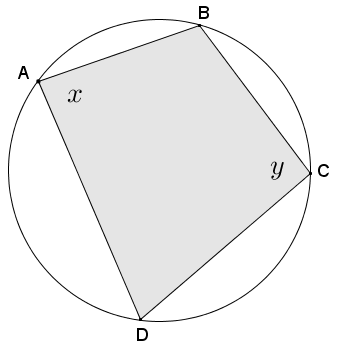 Given cyclic quadrilateral  shown in the diagram, prove that . Example 1:Given quadrilateral  with , prove that quadrilateral  is cyclic; in other words, prove that points  and  lie on the same circle. 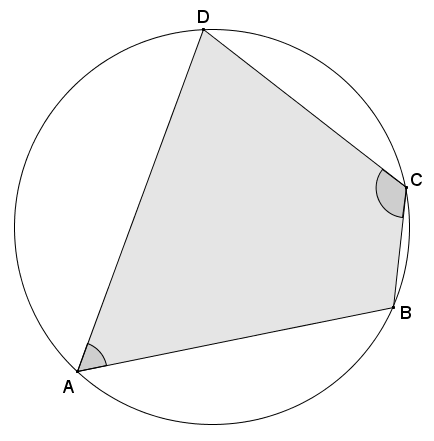 ExercisesAssume that vertex  lies inside the circle as shown in the diagram.  Use a similar argument to Example 1 to show that vertex  cannot lie inside the circle.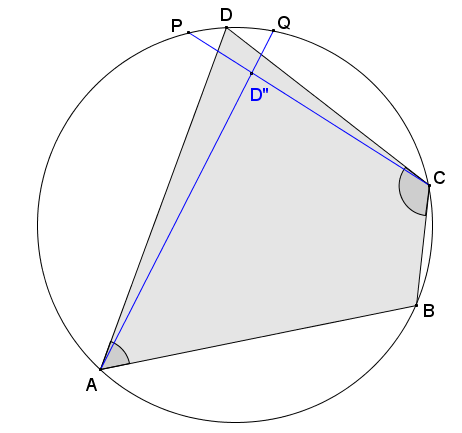 Quadrilateral  is a cyclic quadrilateral.  Explain why .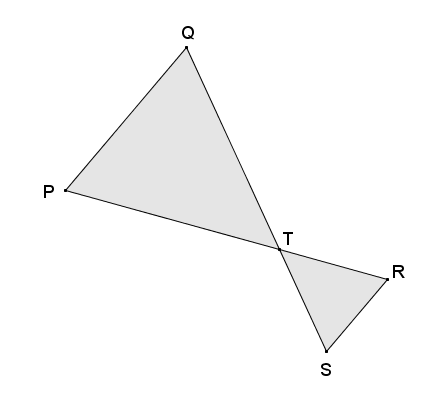 A cyclic quadrilateral has perpendicular diagonals.  What is the area of the quadrilateral in terms of , ,, and  as shown?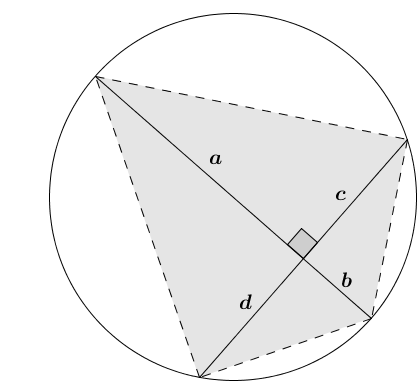 Show that the triangle in the diagram has area .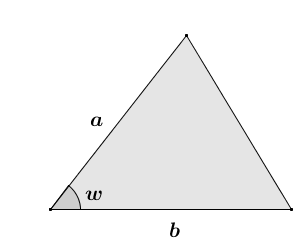 Show that the triangle with obtuse angle  has area .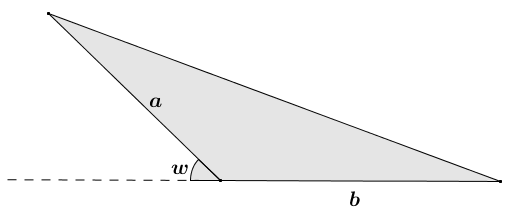 Show that the area of the cyclic quadrilateral shown in the diagram is .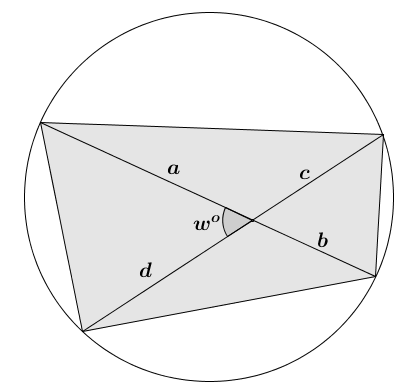 Problem Set Quadrilateral  is cyclic,  is the center of the circle, and .  Find .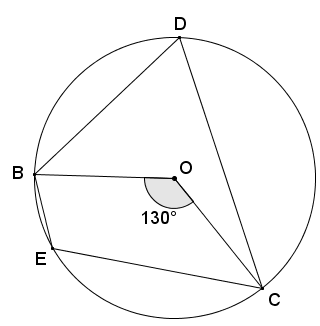 Quadrilateral  is cyclic, , , , and .  Find the area of quadrilateral .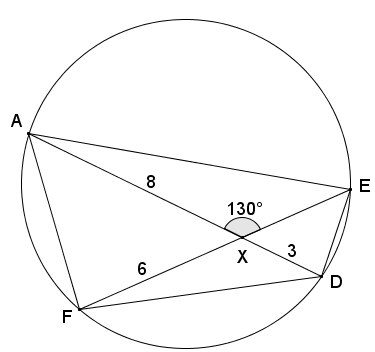 In the diagram below, , and .  Find the value of  and .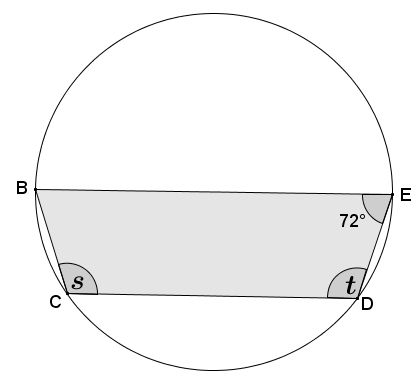 In the diagram below,  is the diameter, , and .  Find .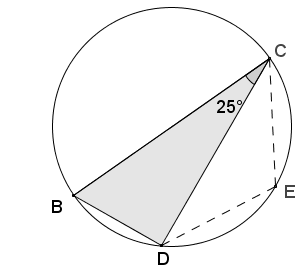  In circle, .  Find .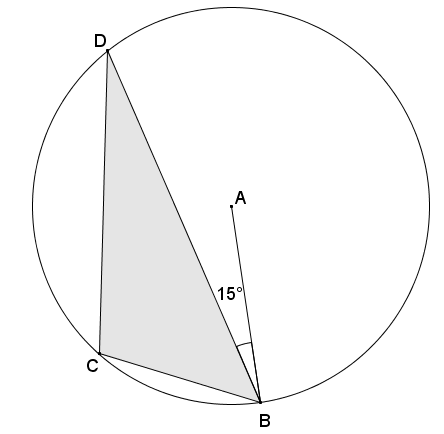 Given the diagram below,  is the center of the circle.  If , find .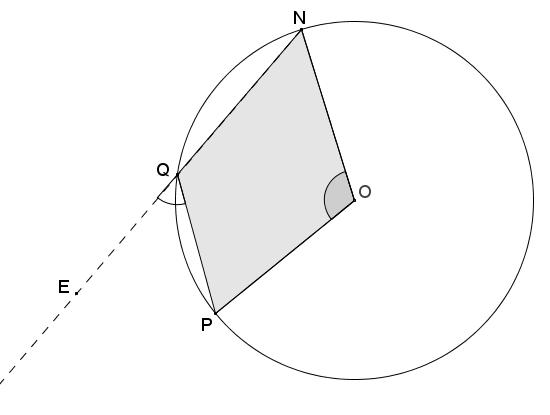 Given the angle measures as indicated in the diagram below, prove that vertices ,,, and  lie on a circle.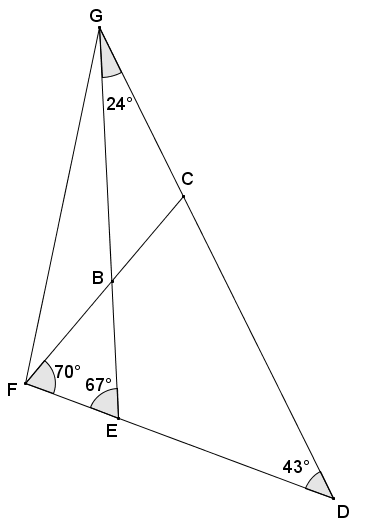 In the diagram below, quadrilateral  is cyclic.  Find the value of .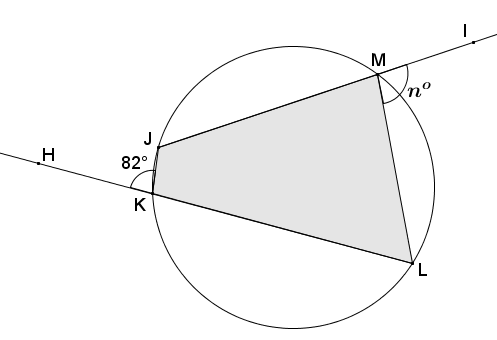 Do all four perpendicular bisectors of the sides of a cyclic quadrilateral pass through a common point?  Explain.The circles in the diagram below intersect at points  and .  If  and , find  and .  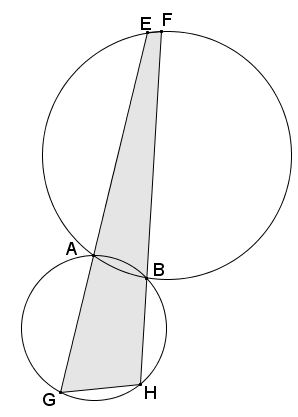 A quadrilateral is called bicentric if it is both cyclic and possesses an inscribed circle.  (See diagram to the right.)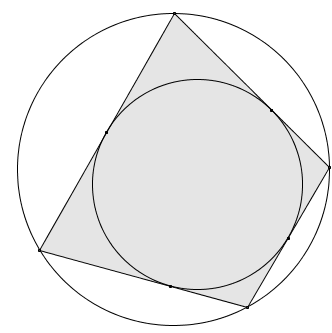 What can be concluded about the opposite angles of a bicentric quadrilateral?  Explain.Each side of the quadrilateral is tangent to the inscribed circle.  What does this tell us about the segments contained in the sides of the quadrilateral?Based on the relationships highlighted in part (b), there are four pairs of congruent segments in the diagram.  Label segments of equal length with ,  and .What do you notice about the opposite sides of the bicentric quadrilateral?Quadrilateral  is cyclic such that  is the diameter of the circle.  If , prove that  is a right angle, and show that ,,, and  lie on a circle.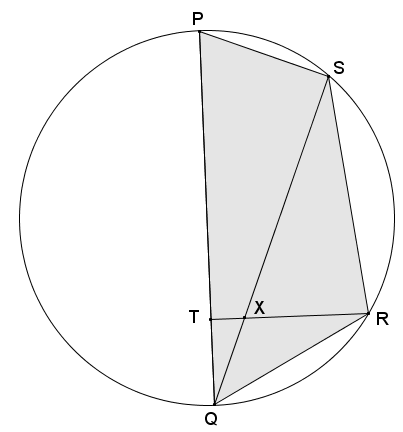 